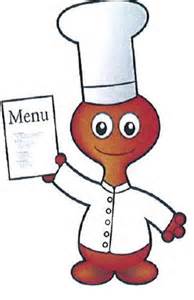 MenusCantineSt Didier En Donjon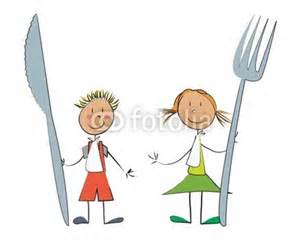 Semaine du 5 au 9 octobre 2020Semaine du 12 au 16 octobre 2020Lundi  Haricots en saladeBoulette de bœuf sauce tomateSemoule de couscousFromageFruit de saison     MardiLentilles en salade et dés de jambonRoti de dindonneauDuo de choux    Gâteau au yaourt   Jeudi Vendredi Pâté en crouteBlanquette de veauGratin de pomme de terre et courgette  FromagePêche au sirop  Tomate en salade ciboulettePané de hoki Haricots platsPetits GervaisPlumetis Lundi Salade coleslowTomate farcieRizFromageEclair au chocolat               MardiŒuf dur mayonnaiseAiguillette de pouletSalsifis FromageFruit                                 Jeudi Vendredi Feuilleté au fromageDos de colin sauce beurre citronCarotte Tarte aux pommes Salade Hamburger Frites FromageFruit de saison          